РОССИЙСКАЯ ФЕДЕРАЦИЯИвановская область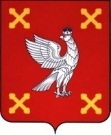 Администрация Шуйского муниципального районаПОСТАНОВЛЕНИЕот 21.01.2019  № 69-пг. ШуяО внесении изменений в постановление Администрации Шуйского муниципального района от 14.06.2013 № 326-п «О системе оплаты труда работников учреждений культуры Шуйского муниципального района»В соответствии с Трудовым  кодексом Российской Федерации, Федеральным законом от 06.10.2003 № 131- ФЗ «Об общих принципах организации местного самоуправления в Российской Федерации», постановлением Правительства Ивановской области от 31.12.2008 № 367-п «О системе оплаты труда работников государственных учреждений Ивановской области, подведомственных Департаменту культуры и культурного наследия Ивановской области» (в действующей редакции) Администрация Шуйского муниципального района постановляет:	1. Внести изменения в постановление Администрации Шуйского муниципального района от 14.06.2013 № 326-п «О системе оплаты труда работников учреждений культуры Шуйского муниципального района»  изложив  п. 3 «Оплата труда руководителя учреждения и его заместителей, главного бухгалтера» приложения к постановлению «Типовое положение об оплате труда работников муниципальных учреждений культуры Шуйского муниципального района» в новой редакции:«3. Оплата труда  руководителей, заместителей руководителей и главных бухгалтеров муниципальных учреждений культуры Шуйского муниципального района3.1. Условия оплаты труда руководителей, включая размер должностного оклада, выплаты компенсационного характера, выплаты стимулирующего характера, иные выплаты, устанавливаются нормативно-правовым актом Учредителя.3.2. Заработная плата  заместителей руководителей и главных бухгалтеров состоит из должностного оклада, выплат компенсационного и стимулирующего характера.3.3. Должностные оклады заместителей руководителей и главных бухгалтеров  устанавливаются руководителями учреждений на 10-30 процентов ниже должностного оклада руководителя. 3.4. Выплаты компенсационного характера заместителям руководителей и главным бухгалтерам устанавливаются приказом руководителя учреждения на основании разработанных локальных актов.3.5.  Порядок выплат стимулирующего характера заместителям руководителей  и главным бухгалтерам муниципальных учреждений культуры Шуйского муниципального района устанавливается локальными актами учреждения.        3.6. Предельный уровень соотношения средней заработной платы   заместителей руководителей и главных бухгалтеров, формируемой за  счёт всех источников финансового обеспечения и рассчитываемой за календарный год, и среднемесячной заработной платы работников учреждения (без учёта заработной платы соответствующего руководителя, его заместителей,  главного бухгалтера) устанавливается  нормативным правовым актом Учредителя в пределах кратности от 1 до 5.	 Определение среднемесячной заработной платы в указанных целях  осуществляется в соответствии с Положением об особенностях порядка исчисления средней заработной платы, утвержденным постановлением Правительства РФ от 24.12.2007 № 922 «Об особенностях порядка исчисления средней заработной платы.». 	2. Контроль за исполнением настоящего постановления возложить на первого заместителя главы администрации Шуйского муниципального района Соколову О.А. и заместителя главы администрации, начальника финансового управления Хренову С.В.	3. Настоящее постановление  подлежит официальному опубликованию и вступает в силу с 01.01.2019.Глава Шуйского муниципального района                            С.А.Бабанов